                                                                                                                              ПРОЕКТПОСТАНОВЛЕНИЕ_______________                                                                                 № ________О выявлении правообладателя ранееучтенного объекта недвижимостиВ соответствии со статьей 69.1 Федерального закона от 13 июля 2015 года №218-ФЗ «О государственной регистрации недвижимости», проанализировав сведения, имеющиеся в распоряжении исполнительного комитета Льяшевского сельского поселения ТМР РТ, в том числе архивные, постановляю: 1. В отношении земельного участка с кадастровым номером 16:38:280301:173 площадью 2301 кв.м., расположенного по адресу: Республика Татарстан, Тетюшский муниципальный район, с.Большое Бисярино, ул.Заовражная, д.7 с разрешенным использованием «для ведения личного подсобного хозяйства», в качестве его правообладателя, выявлена Шумилкина Татьяна Германовна, 15.01.1961 г.р, паспорт гражданина Российской Федерации серия 9205 №710180, выдан Бызовским ОВД гор.Нижнекамска Республики Татарстан 08.02.2006, код подразделения 162-020,  СНИЛС 049-421-389-66, зарегистрированная по адресу: Республика Татарстан, г.Нижнекамск, пр.Вахитова, д.14, кв.309.2. Право собственности Шумилкиной Татьяны Германовны на указанный в пункте 1 настоящего постановления земельный участок возникло на основании ст. 1153 Гражданского кодекса Российской Федерации.3. Контроль за исполнением настоящего постановления оставляю за собой. Руководитель                                                                                   И.А.ТихоноваРЕСПУБЛИКА ТАТАРСТАН ИСПОЛНИТЕЛЬНЫЙ КОМИТЕТ  ЛЬЯШЕВСКОГО     СЕЛЬСКОГО ПОСЕЛЕНИЯ  ТЕТЮШСКОГО МУНИЦИПАЛЬНОГО РАЙОНА422375 с. Льяшево, ул. Пролетарская, 22А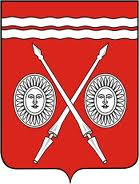 ТАТАРСТАН РЕСПУБЛИКАCЫТӘТЕШМУНИЦИПАЛЬ РАЙОНЫЛЬЯШ АВЫЛ ҖИРЛЕГЕ БАШКАРМА КОМИТЕТЫ422375 Льяш авылы, Пролетар урамы, 22Ател., факс (84373) 55-8-26, e-mail: Lsv.tet@tatar.ruОКПО 93065268, ОГРН 1061672018210, ИНН/КПП 1638005097/163801001тел., факс (84373) 55-8-26, e-mail: Lsv.tet@tatar.ruОКПО 93065268, ОГРН 1061672018210, ИНН/КПП 1638005097/163801001тел., факс (84373) 55-8-26, e-mail: Lsv.tet@tatar.ruОКПО 93065268, ОГРН 1061672018210, ИНН/КПП 1638005097/163801001